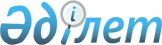 О внесении изменений в приказ Министра финансов Республики Казахстан от 13 февраля 2015 года № 88 "Об утверждении Правил представления деклараций по производству и обороту этилового спирта и алкогольной продукции"Приказ Министра финансов Республики Казахстан от 4 января 2018 года № 2. Зарегистрирован в Министерстве юстиции Республики Казахстан 27 апреля 2018 года № 16821
      ПРИКАЗЫВАЮ:
      1. Внести в приказ Министра финансов Республики Казахстан от 13 февраля 2015 года № 88 "Об утверждении Правил представления деклараций по производству и обороту этилового спирта и алкогольной продукции" (зарегистрирован в Реестре государственной регистрации нормативных правовых актов под № 10502, опубликован в информационно-правовой системе "Әділет" 6 апреля 2015 года) следующие изменения:
      преамбулу изложить в новой редакции:
      "В соответствии с подпунктом 6) пункта 2 статьи 4 Закона Республики Казахстан от 16 июля 1999 года "О государственном регулировании производства и оборота этилового спирта и алкогольной продукции" и подпунктом 2) пункта 3 статьи 16 Закона Республики Казахстан от 19 марта 2010 года "О государственной статистике" ПРИКАЗЫВАЮ:";
      приложения 2, 3, 4 к Правилам представления деклараций по производству и обороту этилового спирта и алкогольной продукции изложить в редакции согласно приложениям 1, 2, 3, к настоящему приказу.
      2. Комитету государственных доходов Министерства финансов Республики Казахстан в установленном законодательством порядке обеспечить:
      1) государственную регистрацию настоящего приказа в Министерстве юстиции Республики Казахстан;
      2) в течение десяти календарных дней со дня государственной регистрации настоящего приказа направление его копии в бумажном и электронном виде на казахском и русском языках в Республиканское государственное предприятие на праве хозяйственного ведения "Республиканский центр правовой информации Министерства юстиции Республики Казахстан" для официального опубликования и включения в Эталонный контрольный банк нормативных правовых актов Республики Казахстан;
      3) в течение десяти календарных дней после государственной регистрации настоящего приказа направление его копии на официальное опубликование в периодические печатные издания;
      4) размещение настоящего приказа на интернет-ресурсе Министерства финансов Республики Казахстан.
      3. Настоящий приказ вводится в действие по истечении десяти календарных дней после дня его первого официального опубликования.
      "СОГЛАСОВАН"
       Председатель Комитета по статистике
       Министерства национальной экономики
       Республики Казахстан
       Н. Айдапкелов
       5 апреля 2018 года Декларация по производству и обороту этилового спирта и (или) виноматериала
                         отчетный период ____ месяц 20__ года
      Индекс: ДПОЭСВМ* производителя 1
      Периодичность: ежемесячно
      Представляют: физические и юридические лица, осуществляющие производство и
оборот этилового спирта и алкогольной продукции
      Куда представляется: в органы государственных доходов
      Срок представления: не позднее 20 числа месяца, следующего за отчетным
периодом
      *Декларация по производству и обороту этилового спирта и (или) виноматериала
      Примечание: пояснение по заполнению декларации приведено в настоящих Правилах
представления деклараций по производству и обороту этилового спирта и алкогольной
продукции. 
      Код налогового органа
      Индивидуальный идентификационный номер /Бизнес-идентификационный номер
      Наименование субъекта
      Отчетный период месяц год
      Вид отчетности 
      Продолжение таблицы: Декларация по производству и обороту алкогольной продукции
                         отчетный период ____ месяц 20__ года
      Индекс: ДПОАП* производителя 2
      Периодичность: ежемесячно
      Представляют: физические и юридические лица, осуществляющие производство и
оборот алкогольной продукции
      Куда представляется: в органы государственных доходов
      Срок представления: не позднее 20 числа месяца, следующего за отчетным
периодом
      *Декларация по производству и обороту алкогольной продукции
      Примечание: пояснение по заполнению декларации приведено в настоящих Правилах
представления деклараций по производству и обороту этилового спирта и алкогольной
продукции.
      Код налогового органа
      Индивидуальный идентификационный номер /Бизнес-идентификационный номер
      Наименование субъекта
      Отчетный период месяц год
      Вид отчетности 
      Продолжение таблицы: Баланс сырья
      Код налогового органа
      Индивидуальный идентификационный номер /Бизнес-идентификационный номер 
      Наименование субъекта
      Отчетный период месяц год
      Вид отчетности 
      Продолжение таблицы: Декларация по обороту алкогольной продукции
                         отчетный период ____ месяц 20__ года
      Индекс: ДОАП* оптового реализатора 3
      Периодичность: ежемесячно
      Представляют: физические и юридические лица, осуществляющие оборот
алкогольной продукции
      Куда представляется: в органы государственных доходов
      Срок представления: не позднее 20 числа месяца, следующего за отчетным
периодом
      *Декларация по обороту алкогольной продукции
      Примечание: пояснение по заполнению декларации приведено в настоящих Правилах
представления деклараций по производству и обороту этилового спирта и алкогольной
продукции.
      Код налогового органа
      Индивидуальный идентификационный номер /Бизнес-идентификационный номер
      Наименование субъекта
      Отчетный период месяц год
      Вид отчетности 
      Продолжение таблицы:
					© 2012. РГП на ПХВ «Институт законодательства и правовой информации Республики Казахстан» Министерства юстиции Республики Казахстан
				
      Министр финансов
Республики Казахстан 

Б. Султанов
Приложение 1
к приказу Министра финансов
Республики Казахстан
от 4 января 2018 года № 2Приложение 2
к Правилам представления 
деклараций по производству и 
обороту этилового спирта и 
алкогольной продукции        Форма, предназначенная 
для сбора административных
                                   данных
№ п/п
Адрес осуществления деятельности по лицензии или приложению к лицензии
Вид продукции (этиловый спирт или виноматериал)
Код Товарной номенклатуры внешнеэкономической деятельности (при импорте или экспорте этилового спирта или виноматериала)
Остаток этилового спирта или виноматериала на начало отчетного периода, дал
Приход этилового спирта или вино материала, в том числе:
Приход этилового спирта или вино материала, в том числе:
Приход этилового спирта или вино материала, в том числе:
Приход этилового спирта или вино материала, в том числе:
Приход этилового спирта или вино материала, в том числе:
Приход этилового спирта или вино материала, в том числе:
№ п/п
Адрес осуществления деятельности по лицензии или приложению к лицензии
Вид продукции (этиловый спирт или виноматериал)
Код Товарной номенклатуры внешнеэкономической деятельности (при импорте или экспорте этилового спирта или виноматериала)
Остаток этилового спирта или виноматериала на начало отчетного периода, дал
Всего
Объем собственного производства
Получено от других поставщиков (в том числе по импорту, возврат ранее реализованного)
Получено от других поставщиков (в том числе по импорту, возврат ранее реализованного)
Получено от других поставщиков (в том числе по импорту, возврат ранее реализованного)
Получено от других поставщиков (в том числе по импорту, возврат ранее реализованного)
№ п/п
Адрес осуществления деятельности по лицензии или приложению к лицензии
Вид продукции (этиловый спирт или виноматериал)
Код Товарной номенклатуры внешнеэкономической деятельности (при импорте или экспорте этилового спирта или виноматериала)
Остаток этилового спирта или виноматериала на начало отчетного периода, дал
Всего
Объем собственного производства
получено от поставщиков Республики Казахстан
возврат ранее реализованного
получено из третьих стран
получено из стран

Евразийского экономического союза
1
2
3
4
5
6
7
8
9
10
11
Расход этилового спирта или виноматериала, в том числе:
Расход этилового спирта или виноматериала, в том числе:
Расход этилового спирта или виноматериала, в том числе:
Расход этилового спирта или виноматериала, в том числе:
Расход этилового спирта или виноматериала, в том числе:
Расход этилового спирта или виноматериала, в том числе:
Расход этилового спирта или виноматериала, в том числе:
Расход этилового спирта или виноматериала, в том числе:
Расход этилового спирта или виноматериала, в том числе:
Расход этилового спирта или виноматериала, в том числе:
Всего
для собственного производства алкогольной продукции
Реализовано этилового спирта или виноматериала другим лицам для производства алкогольной продукции
Реализовано на экспорт
Реализовано на технические нужды (для этилового спирта)
Реализовано на медицинские цели (для этилового спирта)
Потери в процессе производства, дал
Прочие расходы, дал
Прочие расходы, дал
Прочие расходы, дал
Всего
для собственного производства алкогольной продукции
Реализовано этилового спирта или виноматериала другим лицам для производства алкогольной продукции
Реализовано на экспорт
Реализовано на технические нужды (для этилового спирта)
Реализовано на медицинские цели (для этилового спирта)
Потери в процессе производства, дал
Возврат ранее приобретенного
порча, утрата, конфискация
Порча, утрата при чрезвычайных ситуациях
Остаток на конец отчетного периода
12
13
14
15
16
17
18
19
20
21
22Приложение 2
к приказу Министра финансов
Республики Казахстан
от 4 января 2018 года № 2Приложение 3
к Правилам представления 
деклараций по производству и 
обороту этилового спирта и 
алкогольной продукции        Форма, предназначенная 
для сбора административных
                                   данных
№ п/п
Адрес осуществления деятельности по лицензии или приложению к лицензии
Вид алкогольной продукции
Код Товарной номенклатуры внешнеэкономической деятельности (при импорте или экспорте алкогольной продукции)
Процентное содержание безводного спирта в алкогольной продукции (кроме пива)
Остаток алкогольной продукции на начало отчетного периода, дал
Приход алкогольной продукции, в том числе:
Приход алкогольной продукции, в том числе:
Приход алкогольной продукции, в том числе:
Приход алкогольной продукции, в том числе:
Приход алкогольной продукции, в том числе:
Приход алкогольной продукции, в том числе:
№ п/п
Адрес осуществления деятельности по лицензии или приложению к лицензии
Вид алкогольной продукции
Код Товарной номенклатуры внешнеэкономической деятельности (при импорте или экспорте алкогольной продукции)
Процентное содержание безводного спирта в алкогольной продукции (кроме пива)
Остаток алкогольной продукции на начало отчетного периода, дал
Всего
Объем производства
Получено от других поставщиков (в том числе по импорту, возврат ранее реализованной или отгруженной продукции)
Получено от других поставщиков (в том числе по импорту, возврат ранее реализованной или отгруженной продукции)
Получено от других поставщиков (в том числе по импорту, возврат ранее реализованной или отгруженной продукции)
Получено от других поставщиков (в том числе по импорту, возврат ранее реализованной или отгруженной продукции)
№ п/п
Адрес осуществления деятельности по лицензии или приложению к лицензии
Вид алкогольной продукции
Код Товарной номенклатуры внешнеэкономической деятельности (при импорте или экспорте алкогольной продукции)
Процентное содержание безводного спирта в алкогольной продукции (кроме пива)
Остаток алкогольной продукции на начало отчетного периода, дал
Всего
Объем производства
получено от поставщиков Республики Казахстан
возврат ранее реализованного
получено из третьих стран
получено из стран Евразийского экономического союза
1
2
3
4
5
6
7
8
9
10
11
12
Расход алкогольной продукции, в том числе:
Расход алкогольной продукции, в том числе:
Расход алкогольной продукции, в том числе:
Расход алкогольной продукции, в том числе:
Расход алкогольной продукции, в том числе:
Расход алкогольной продукции, в том числе:
Расход алкогольной продукции, в том числе:
Расход алкогольной продукции, в том числе:
Остаток на конец отчетного периода, дал
Всего
объем реализованной алкогольной продукции на внутренний рынок
объем отгруженной алкогольной продукции структурным подразделениям либо юридическому лицу его структурными подразделениями
Реализовано алкогольной продукции на экспорт
Потери в процессе производства, дал
Прочие расходы, дал
Прочие расходы, дал
Прочие расходы, дал
Остаток на конец отчетного периода, дал
Всего
объем реализованной алкогольной продукции на внутренний рынок
объем отгруженной алкогольной продукции структурным подразделениям либо юридическому лицу его структурными подразделениями
Реализовано алкогольной продукции на экспорт
Потери в процессе производства, дал
Возврат ранее приобретенного
порча, утрата, конфискация
порча, утрата при чрезвычайных ситуациях
Остаток на конец отчетного периода, дал
13
14
15
16
17
18
19
20
21Приложение
к форме декларации
по производству и обороту
алкогольной продукции
№ п/п
Адрес осуществления деятельности по лицензии или приложению к лицензии
Наименование сырья
Код Товарной номенклатуры внешнеэкономической деятельности (при импорте или экспорте этилового спирта или виноматериала)
Сведения о поставщике сырья
Сведения о поставщике сырья
Показания приборов учета электроэнергии
Показания приборов учета электроэнергии
Показания приборов учета воды
Показания приборов учета воды
№ п/п
Адрес осуществления деятельности по лицензии или приложению к лицензии
Наименование сырья
Код Товарной номенклатуры внешнеэкономической деятельности (при импорте или экспорте этилового спирта или виноматериала)
наименование
Индивидуальный идентификационный номер / Бизнес-идентификационный номер
На начало отчетного периода
На конец отчетного периода
На начало отчетного периода
На конец отчетного пери ода
1
2
3
4
5
6
7
8
9
10
Движение сырья, дал
Движение сырья, дал
Движение сырья, дал
Движение сырья, дал
Движение сырья, дал
Движение сырья, дал
Движение сырья, дал
Движение сырья, дал
Движение сырья, дал
Движение сырья, дал
Движение сырья, дал
Объем сырья на стадии производства алкогольной продукции, дал
Объем сырья на стадии производства алкогольной продукции, дал
Остаток на начало отчетного периода
Общий объем поступившего сырья
Использовано сырья на купаж
Норма расхода на 1 дал алкогольной продукции
Производственные потери
Вид выпущенной алкогольной продукции
Процентное содержание безводного спирта в произведенной алкогольной продукции
Объем выпущенной алкогольной продукции
Прочие расходы
Прочие расходы
Остаток на конец отчетного периода
Оста ток на начало отчетного периода
Оста ток на конец отчетного периода
Остаток на начало отчетного периода
Общий объем поступившего сырья
Использовано сырья на купаж
Норма расхода на 1 дал алкогольной продукции
Производственные потери
Вид выпущенной алкогольной продукции
Процентное содержание безводного спирта в произведенной алкогольной продукции
Объем выпущенной алкогольной продукции
порча, утрата, конфискация
порча, утрата при чрезвычайных ситуациях
11
12
13
14
15
16
17
18
19
20
21
22
23Приложение 3
к приказу Министра финансов
Республики Казахстан
от 4 января 2018 года № 2Приложение 4
к Правилам представления 
деклараций по производству и 
обороту этилового спирта и 
алкогольной продукции        Форма, предназначенная 
для сбора административных
                                  данных
№ п/п
Адрес местонахождения складского помещения
Вид алкогольной продукции
Код Товарной номенклатуры внешнеэкономической деятельности (при импорте или экспорте алкогольной продукции)
Остаток на начало отчетного периода, дал
Приход алкогольной продукции, в том числе:
Приход алкогольной продукции, в том числе:
Приход алкогольной продукции, в том числе:
Приход алкогольной продукции, в том числе:
Приход алкогольной продукции, в том числе:
№ п/п
Адрес местонахождения складского помещения
Вид алкогольной продукции
Код Товарной номенклатуры внешнеэкономической деятельности (при импорте или экспорте алкогольной продукции)
Остаток на начало отчетного периода, дал
Всего
Получено (в том числе импорт, возврат ранее реализованной или отгруженной продукции)
Получено (в том числе импорт, возврат ранее реализованной или отгруженной продукции)
Получено (в том числе импорт, возврат ранее реализованной или отгруженной продукции)
Получено (в том числе импорт, возврат ранее реализованной или отгруженной продукции)
№ п/п
Адрес местонахождения складского помещения
Вид алкогольной продукции
Код Товарной номенклатуры внешнеэкономической деятельности (при импорте или экспорте алкогольной продукции)
Остаток на начало отчетного периода, дал
Всего
получено от поставщиков Республики Казахстан
возврат ранее реализованного
получено из третьих стран
получено из стран Евразийского экономического союза
1
2
3
4
5
6
7
8
9
10
Расход алкогольной продукции, дал, в том числе:
Расход алкогольной продукции, дал, в том числе:
Расход алкогольной продукции, дал, в том числе:
Расход алкогольной продукции, дал, в том числе:
Расход алкогольной продукции, дал, в том числе:
Расход алкогольной продукции, дал, в том числе:
Расход алкогольной продукции, дал, в том числе:
Остаток на конец отчетного периода, дал
Всего
Реализация на внутренний рынок
объем отгруженной алкогольной продукции структурным подразделениям либо юридическому лицу его структурными подразделениями
Реализовано на экспорт
Прочий расход
Прочий расход
Прочий расход
Остаток на конец отчетного периода, дал
Всего
Реализация на внутренний рынок
объем отгруженной алкогольной продукции структурным подразделениям либо юридическому лицу его структурными подразделениями
Реализовано на экспорт
Возврат ранее приобретенного
порча, утрата, конфискация
порча, утрата при чрезвычайных ситуациях
11
12
13
14
15
16
17
18